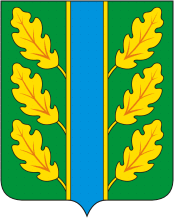 Периодическое печатное средство массовой информации«Вестник Дубровского района»Распространяется бесплатно.Подлежит распространению на территории Дубровского района.Порядковый номер выпуска:  № 15Дата выхода выпуска в свет: 08.08.2022 годаТираж:  22 экземплярар.п.ДубровкаСоучредителями периодического печатного средства массовой информации «Вестник Дубровского района» являются: Дубровский районный Совет народных депутатов и администрация Дубровского района.Редакцией периодического печатного средства массовой информации «Вестник Дубровского района» является администрация Дубровского района, которая также является его издателем и распространителем.        Адрес редакции, издателя, типографии: 242750, Брянская область, поселок Дубровка, ул. Победы, д 18.        Периодическое печатное средство массовой информации «Вестник Дубровского района является официальным периодическим печатным средством массовой информации, предназначенным для опубликования муниципальных правовых актов органов местного самоуправления Дубровского района, обсуждения проектов муниципальных правовых актов, доведения до сведения жителей Дубровского района иной официальной информации.        Главный редактор: Селюминова Н.В.Содержание:Раздел 1. «Правовые акты».1.1. Устав муниципального образования «Дубровский район». 1.2. Правовые акты, принимаемые на местном референдуме.1.3. Решения Дубровского районного Совета народных депутатов.1.4. Решения Дубровского поселкового Совета  народных депутатов1.5. Постановления и распоряжения администрации Дубровского района.1.6. Приказы Председателя контрольно- счетной палаты Дубровского района.Раздел 2. «Официальная информация».2.1. Отчеты о деятельности контрольно- счетной палаты Дубровского района.2.2.  Объявления о проведении публичных слушаний.2.3.  Муниципальные правовые акты, подлежащие обсуждению на публичных слушаниях.2.4. Иная официальная информацияРаздел 1. «Правовые акты».1.1. Устав муниципального образования «Дубровский район» – информация отсутствует.1.2. Правовые акты, принимаемые на местном референдуме – информация отсутствует.1.3. Решения Дубровского районного Совета народных депутатов – информация отсутствует.      1.4. Решения Дубровского поселкового Совета  народных депутатов – информация отсутствует.      1.5. Постановления и распоряжения администрации Дубровского  района               1.5.1.    	РОССИЙСКАЯ ФЕДЕРАЦИЯБРЯНСКАЯ ОБЛАСТЬАДМИНИСТРАЦИЯ ДУБРОВСКОГО РАЙОНАПОСТАНОВЛЕНИЕот      04 .08.2022г.                                                                                        № 362          рп. ДубровкаОб  утверждении  Перечня  имущества, свободного  от прав третьих лиц (за исключением права хозяйственного ведения, права оперативного  управления, а также имущественных прав  субъектов малого и среднего предпринимательства), предназначенного для предоставления его во владение и (или) в пользование на долгосрочной основе субъектам малого и среднего предпринимательства  и организациям, образующим инфраструктуру поддержки субъектов малого и среднего предпринимательства, физическим лицам, не являющимся индивидуальными предпринимателями и применяющие специальный налоговый  режим «Налог на профессиональный доход»       В соответствии с Федеральным законом от 24.07.2007 № 209-ФЗ «О развитии малого и среднего предпринимательства в Российской Федерации», Федеральным законом от 27.11.2018 № 422-ФЗ «О проведении эксперимента по установлению специального налогового режима "Налог на профессиональный доход", Федеральным законом от 22.07.2008 № 159-ФЗ «Об особенностях отчуждения недвижимого имущества, находящегося в государственной собственности субъектов Российской Федерации или в муниципальной собственности и арендуемого субъектами малого и среднего предпринимательства, и о внесении изменений в отдельные законодательные акты Российской Федерации», Порядком формирования, ведения, ежегодного дополнения и опубликования перечней муниципального имущества муниципального образования Дубровского муниципального района Брянской областиПОСТАНОВЛЯЮ:          1. Утвердить прилагаемый Перечень    муниципального имущества, свободного  от прав третьих лиц (за исключением права хозяйственного ведения, права оперативного  управления, а также имущественных прав  субъектов малого и среднего предпринимательства), предназначенного для предоставления его во владение и (или) в пользование на долгосрочной основе субъектам малого и среднего предпринимательства  и организациям, образующим инфраструктуру поддержки субъектов малого и среднего предпринимательства, физическим лицам, не являющимся индивидуальными предпринимателями и применяющие специальный налоговый  режим «Налог на профессиональный доход», согласно приложению.     2. Постановление опубликовать в периодическом печатном средстве массовой информации «Вестник Дубровского района» и размещению на сайте Дубровского муниципального района Брянской области в сети «Интернет».      3. Контроль за исполнением настоящего постановления возложить на заместителя главы администрации Дубровского района С.Н. Ефименко.        4. Постановление вступает в законную силу с момента его опубликования и действует в течение 1 (одного) года.Глава администрации Дубровского района                                                           	        И.А. ШевелевПриложение к постановлению администрации                                                                  Дубровского района от   04. 08.2022г. №362                 ПЕРЕЧЕНЬмуниципального имущества Дубровского муниципального района Брянской области, свободного  от прав третьих лиц (за исключением права хозяйственного ведения, права оперативного  управления, а также имущественных прав  субъектов малого и среднего предпринимательства), предназначенного для предоставления его во владение и (или) в пользование на долгосрочной основе субъектам малого и среднего предпринимательства  и организациям, образующим инфраструктуру поддержки субъектов малого и среднего предпринимательства, физическим лицам, не являющимся индивидуальными предпринимателями и применяющие специальный налоговый  режим «Налог на профессиональный доход»1.6. Приказы Председателя контрольно - счетной палаты Дубровского района - информация отсутствует.Раздел 2. «Официальная информация».2.1. Отчеты о деятельности контрольно - счетной палаты Дубровского района - информация отсутствует.2.2.  Объявления о проведении публичных слушаний  - информация отсутствует.2.3.  Муниципальные правовые акты, подлежащие обсуждению на публичных слушаниях информация отсутствует.   2.4. Иная официальная информация                      2.4.1.	УПРАВЛЕНИЕ ИМУЩЕСТВЕННЫХ ОТНОШЕНИЙ
БРЯНСКОЙ ОБЛАСТИПРИКАЗОт 05.04.2021 г.	№ 527г. БрянскО проведении государственной кадастровой оценки на территории Брянской областиВ соответствии с Федеральным законом от 03.07.2016 № 237-ФЗ «О государственной кадастровой оценке», Постановлением Правительства Брянской области от 31.07.2018 № 381-п «О дате перехода к проведению государственной кадастровой оценки в соответствии с Федеральным законом от 3 июля 2016 года № 237-ФЗ «О государственной кадастровой оценке», Указом Губернатора Брянской области от 29.01.2013 № 66 «Об утверждении Положения об управлении имущественных отношений Брянской области»,ПРИКАЗЫВАЮ:Провести в 2022 году государственную кадастровую оценку в отношении всех учтенных в Едином государственном реестре недвижимости на территории Брянской области земельных участков.Контроль за исполнением настоящего приказа возложить на заместителя начальника управления имущественных отношений Брянской области Маслова С.В.Начальник управления                                                                    С.И. КарелинаИзвещение о размещении проекта отчета об итогах
государственной кадастровой оценки земельных участков всех
категорий земель, расположенных на территории Брянской
областиНа территории Брянской области в 2022 году проводится государственная кадастровая оценка земельных участков всех категорий земель, расположенных на территории Брянской области, учтенных в Едином государственном реестре недвижимости по состоянию на 1 января 2022 года.Управление имущественных отношений Брянской области сообщает, что 05 августа 2022 года в Фонде данных государственной кадастровой оценки (https://rosreestr.gov.ru/ в разделе «Деятельность» - «Кадастровая оценка» - «Фонд данных государственной кадастровой оценки»-«Получение сведений из Фонда данных государственной кадастровой оценки» - «Проекты отчетов об определении кадастровой стоимости/проекты отчетов об итогах государственной кадастровой оценки») и на сайте государственного бюджетного учреждения Брянской области «Брянскоблтехинвентаризация» (http://www.gupti.ru/ в разделе «Кадастровая оценка») размещен проект отчета об итогах государственной кадастровой оценки земельных участков всех категорий земель, расположенных на территории Брянской области (далее - проект отчета).Замечания к проекту отчета можно подать по 03 сентября 2022 года включительно. Порядок и сроки подачи замечаний к проекту отчета регламентируются пунктами 17, 18 статьи 14 Федерального закона от 03.07.2016 № 237-ФЗ «О государственной кадастровой оценке».Начальник управления имущественных отношений Брянской области                                                               С.И. КарелинаВыпуск  № 15 периодического печатного средства массовой информации «Вестник Дубровского района»  подписан к печати.         Главный редактор                Н.В. Селюминова N п/пНаименование объектовМесторасположение объектовТехнические характеристики(площадь, протяженность)12341Нежилое помещениеБрянская обл., Дубровский р-н, ул. Красная, д. 1 (напротив пом. инвалидов)21 кв.м2Здание административное Брянская обл., Дубровский р-н, д. Буда, ул. Борьба д.3356,8 кв.м3Нежилое помещениеБрянская обл., Дубровский р-н, д. Немерь, пер. Садовый д. 537,5кв.м.4Земельный участокБрянская обл., Дубровский р-н, СПК им. Калинина в районе д. Пеклино30000 кв.м.5Здание Брянская обл., Дубровский р-н, 2-ой переулок Фабричный, д. 11296,4 кв.м.